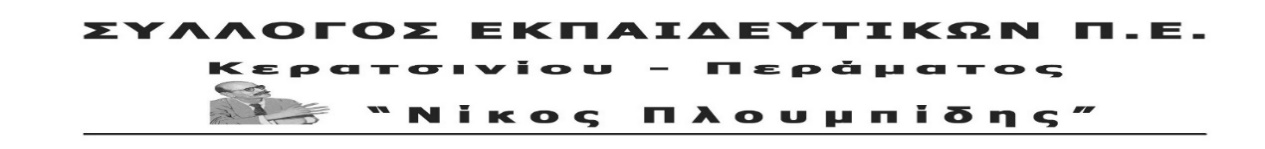 http://spe-ploumpidis.blogspot.com/	     αρ. πρωτ.  687	 	26/07/2021Τα αντιεκπαιδευτικά μέτρα θα μείνουν στα χαρτιά! Απόσυρση τώρα του αντιδραστικού νομοσχεδίου!Χαιρετίζουμε τα σωματεία εκπαιδευτικών, τους συλλόγους γονέων, τους μαθητές, τα σωματεία εργαζομένων που συμμετείχαν στην κινητοποίηση στην Αθήνα ενάντια στην επιλογή της κυβέρνησης και του Υπουργείου Παιδείας  να φέρει για ψήφιση το βαθιά αντιεκπαιδευτικό νομοσχέδιο που μετατρέπει το σχολείο σε επιχείρηση, διαλύει τα μορφωτικά δικαιώματα των παιδιών μας, απαξιώνει τον ρόλο των εκπαιδευτικών και επιδιώκει τη φίμωσή τους.Ήταν η καλύτερη απάντηση απέναντι στην πρόκληση της κυβέρνησης της ΝΔ να ψηφίζει αντιεκπαιδευτικά μέτρα μέσα στο κατακαλόκαιρο, αντί να το αξιοποιεί για να πάρει ουσιαστικά μέτρα την ώρα που φουντώνει η πανδημία ώστε τα σχολεία το Σεπτέμβρη να ανοίξουν με ασφάλεια! Η επιδίωξή της να ψηφίσει ένα τέτοιο νομοσχέδιο που χτυπάει την καρδιά του σχολείου, το τι μαθαίνουν τα παιδιά μας χωρίς να κουνηθεί φύλλο έπεσε στο κενό.Συνεχίζουμε με νέα συγκέντρωση την Τετάρτη 28/7 στο Σύνταγμα 6μμ, ημέρα ψήφισης του νομοσχεδίου – εφιάλτη.Δε θα σταθούμε με σταυρωμένα χέρια μπροστά σε ένα νομοσχέδιο που επιδιώκει να μετατρέψει το σχολείο σε επιχείρηση, που θα αναζητεί χρήματα από γονείς, από ιδιώτες, αλλά και από χορηγούς για να λειτουργήσει.  Δυναμώνουμε τον αγώνα ενάντια στο νομοσχέδιο που κατηγοριοποιεί τα σχολεία σε “καλά” και σε “κακά”, σε “πλούσια” και “φτωχά”. Που δημιουργεί σχολεία πολλών ταχυτήτων, με διαφορετική χρηματοδότηση, διαφορετικό πρόγραμμα, διαφορετικά μαθήματα, διαφορετικά σχολικά βιβλία. Δε μπορούμε να αποδεχτούμε την υποβάθμιση της μόρφωσης των παιδιών μας με τις εφήμερες δεξιότητες, για να βγαίνουν από όλο και πιο μικρή ηλικία στην αγορά εργασίας.Αντιπαλεύουμε με όλες μας τις δυνάμεις αυτό το νομοσχέδιο, που θέλει τον εκπαιδευτικό φοβισμένο με τον βούρδουλα του ασφυκτικού και αντιδραστικού ελέγχου, να παρακαλεί χορηγούς για λίγα ψίχουλα και να μην απαιτεί τα στοιχειώδη για τη μόρφωση των παιδιών μας. Το νομοσχέδιο αυτό πρέπει να μείνει στα χαρτιά! Όλα τα σχολεία να έχουν επαρκή κρατική χρηματοδότηση και στήριξη, με σύγχρονες υποδομές, εργαστήρια και εξοπλισμό. Να μη βάζει ο γονιός το χέρι στην τσέπη για να μορφωθεί το παιδί του.Ολόπλευρη μόρφωση, σύγχρονα, επιστημονικά θεμελιωμένα και κατανοητά σχολικά βιβλία και αναλυτικά προγράμματα, ίδια για όλα τα παιδιά.Μέτρα για την έναρξη της νέας σχολική χρονιάς, τώρα να εξασφαλιστούν κατάλληλες αίθουσες, να αραιώσουν οι μαθητές στις τάξεις, να εξασφαλιστεί η καθαριότητα στα σχολεία, να γίνουν προσλήψεις εκπαιδευτικών με βάση τα πραγματικά κενά και τις ανάγκες.Όλες και όλοι στη συγκέντρωση των συνδικάτων την ημέρα ψήφισης του νομοσχεδίου, Τετάρτη 28/7 στις 6μμ στο  Σύνταγμα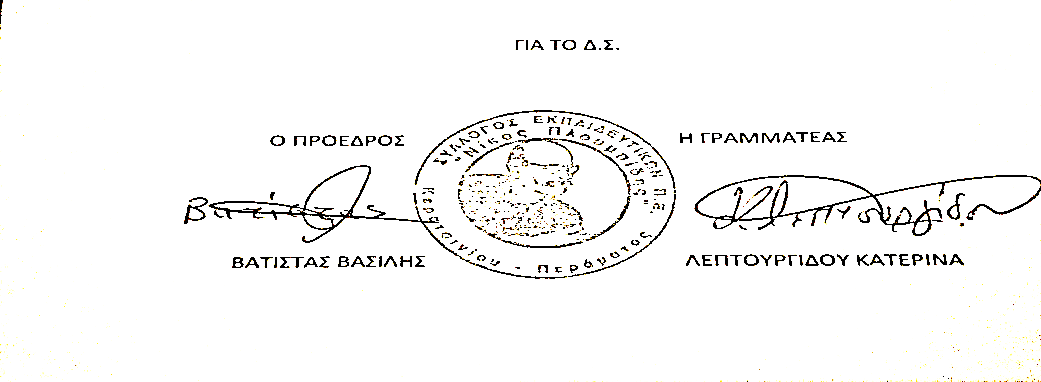 